SRG Run 21 – 5.2km O’Sullivan’s run5.2km course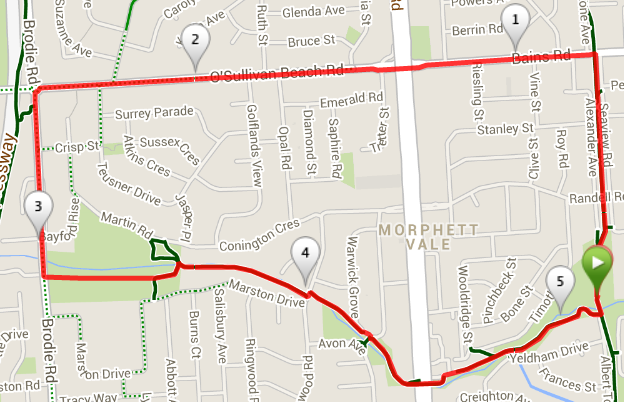 SRG Run 21 – 10.9km O’Sullivan’s run10.9km course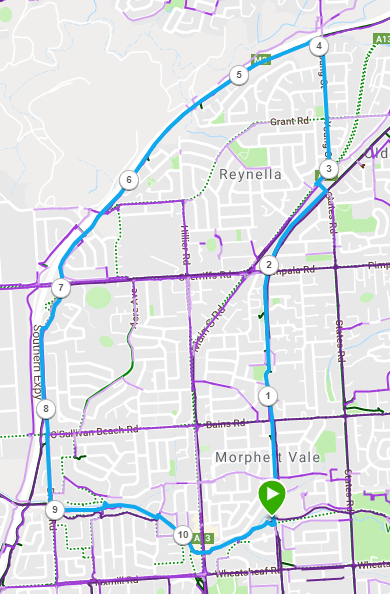 SRG Run 21 – 22.0km O’Sullivan’s run22.0km course 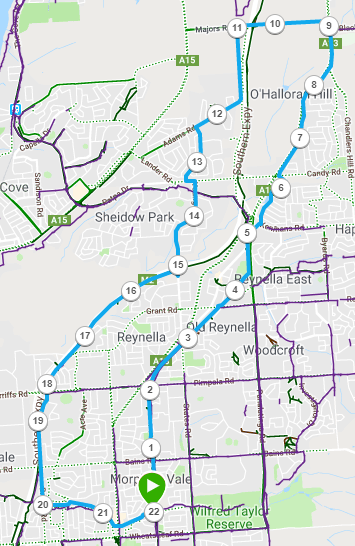 